Información generalFuente: UNESCO Institute for Statistics 2017Población Nº de estudiantes de educación superiorPIB per cápita anual Nº veces el PIB españolPoblación Nº de estudiantes de educación superiorPIB per cápita anual Nº veces el PIB español69.210.122 4.887.764 USD  17.9100,6369.210.122 4.887.764 USD  17.9100,63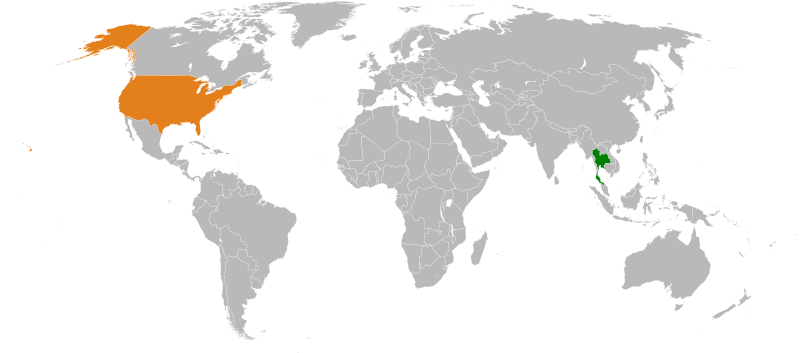 Sistema educativoEn Tailandia hay 79 universidades públicas, 71 privadas y 19 community collegues (que ofrecen una formación en dos años, en ocasiones en cuatro) bajo jurisdicción de la Commission on Higher Education. El número de universidades privadas se ha incrementado en los últimos años para ayudar a satisfacer la creciente demanda de educación superior. De 1999 a 2011 el número ha pasado de 49 a 71. La universidad privada más importante es la Universidad de Bangkok, con más de 27000 estudiantes.En Tailandia hay 79 universidades públicas, 71 privadas y 19 community collegues (que ofrecen una formación en dos años, en ocasiones en cuatro) bajo jurisdicción de la Commission on Higher Education. El número de universidades privadas se ha incrementado en los últimos años para ayudar a satisfacer la creciente demanda de educación superior. De 1999 a 2011 el número ha pasado de 49 a 71. La universidad privada más importante es la Universidad de Bangkok, con más de 27000 estudiantes.En Tailandia hay 79 universidades públicas, 71 privadas y 19 community collegues (que ofrecen una formación en dos años, en ocasiones en cuatro) bajo jurisdicción de la Commission on Higher Education. El número de universidades privadas se ha incrementado en los últimos años para ayudar a satisfacer la creciente demanda de educación superior. De 1999 a 2011 el número ha pasado de 49 a 71. La universidad privada más importante es la Universidad de Bangkok, con más de 27000 estudiantes.En Tailandia hay 79 universidades públicas, 71 privadas y 19 community collegues (que ofrecen una formación en dos años, en ocasiones en cuatro) bajo jurisdicción de la Commission on Higher Education. El número de universidades privadas se ha incrementado en los últimos años para ayudar a satisfacer la creciente demanda de educación superior. De 1999 a 2011 el número ha pasado de 49 a 71. La universidad privada más importante es la Universidad de Bangkok, con más de 27000 estudiantes.En Tailandia hay 79 universidades públicas, 71 privadas y 19 community collegues (que ofrecen una formación en dos años, en ocasiones en cuatro) bajo jurisdicción de la Commission on Higher Education. El número de universidades privadas se ha incrementado en los últimos años para ayudar a satisfacer la creciente demanda de educación superior. De 1999 a 2011 el número ha pasado de 49 a 71. La universidad privada más importante es la Universidad de Bangkok, con más de 27000 estudiantes.En Tailandia hay 79 universidades públicas, 71 privadas y 19 community collegues (que ofrecen una formación en dos años, en ocasiones en cuatro) bajo jurisdicción de la Commission on Higher Education. El número de universidades privadas se ha incrementado en los últimos años para ayudar a satisfacer la creciente demanda de educación superior. De 1999 a 2011 el número ha pasado de 49 a 71. La universidad privada más importante es la Universidad de Bangkok, con más de 27000 estudiantes.Estructura de los estudiosAssociate’s Degree, 2 añosBachelor’s Degree, 4 añosMaster’s Degree, 1-2 añosDoctorate, 3 añosAssociate’s Degree, 2 añosBachelor’s Degree, 4 añosMaster’s Degree, 1-2 añosDoctorate, 3 añosAssociate’s Degree, 2 añosBachelor’s Degree, 4 añosMaster’s Degree, 1-2 añosDoctorate, 3 añosAssociate’s Degree, 2 añosBachelor’s Degree, 4 añosMaster’s Degree, 1-2 añosDoctorate, 3 añosAssociate’s Degree, 2 añosBachelor’s Degree, 4 añosMaster’s Degree, 1-2 añosDoctorate, 3 añosAssociate’s Degree, 2 añosBachelor’s Degree, 4 añosMaster’s Degree, 1-2 añosDoctorate, 3 añosRankings Internacionales(en azul instituciones socias de la UC3M)ARWU Jiao Tong 2018401-500 Mahidol University601-700 Chulalongkorn University801-900 Chiang Mai University801-900 Prince of Songkla UniversityTHE World University Ranking 2019601-800	Mahidol University801-1000 Chulalongkorn University1001+ Chiang Mai University1001+ Khon Kaen UniversityTHE World University Ranking 2019601-800	Mahidol University801-1000 Chulalongkorn University1001+ Chiang Mai University1001+ Khon Kaen UniversityTHE World University Ranking 2019601-800	Mahidol University801-1000 Chulalongkorn University1001+ Chiang Mai University1001+ Khon Kaen UniversityTHE World University Ranking 2019601-800	Mahidol University801-1000 Chulalongkorn University1001+ Chiang Mai University1001+ Khon Kaen UniversityRanking QS 2019271 Chulalongkorn University380 Mahidol University601-650 Thammasat University651-700 Chiang Mai University801-1000 Kasetsart University801-1000 Khon Kaen University801-1000 King Mongkut's University of Technology Thonburi801-1000 Prince of Songkla UniversityRankings Nacionales o Sectoriales(en azul instituciones socias de la UC3M)QS Asia Ranking 201944 Chulalongkorn University52 Mahidol University96 Chiang Mai University108 Thammasat UniversityQS Asia Ranking 201944 Chulalongkorn University52 Mahidol University96 Chiang Mai University108 Thammasat UniversityQS Asia Ranking 201944 Chulalongkorn University52 Mahidol University96 Chiang Mai University108 Thammasat University130 Kasetsart University148 Khon Kaen University156 Prince of Songkla University351-400 King Mongkut's University of Technology Thonburi 401-450 Burapha University130 Kasetsart University148 Khon Kaen University156 Prince of Songkla University351-400 King Mongkut's University of Technology Thonburi 401-450 Burapha University130 Kasetsart University148 Khon Kaen University156 Prince of Songkla University351-400 King Mongkut's University of Technology Thonburi 401-450 Burapha UniversityComentariosAcademic Ranking of World Universities (ARWU) de Shanghai Jiaotong University, desde 2003, ARWU se considera como uno de los tres rankings internacionales más influyentes.Times Higher Education World University Rankings es un ranking publicado desde 2004 por The Times, se considera uno de los tres rankings internacionales más influyentes.El QS World University Rankings clasifica desde 2004 las 500 mejores universidades del mundo. Se considera uno de los tres rankings internacionales más influyentes.Además, hay QS Rankings especializados por países o continentes, como es el caso del QS Ranking Asia aquí indicado, en que se enumeran las mejores universidades del continente asiático en orden descendiente.Academic Ranking of World Universities (ARWU) de Shanghai Jiaotong University, desde 2003, ARWU se considera como uno de los tres rankings internacionales más influyentes.Times Higher Education World University Rankings es un ranking publicado desde 2004 por The Times, se considera uno de los tres rankings internacionales más influyentes.El QS World University Rankings clasifica desde 2004 las 500 mejores universidades del mundo. Se considera uno de los tres rankings internacionales más influyentes.Además, hay QS Rankings especializados por países o continentes, como es el caso del QS Ranking Asia aquí indicado, en que se enumeran las mejores universidades del continente asiático en orden descendiente.Academic Ranking of World Universities (ARWU) de Shanghai Jiaotong University, desde 2003, ARWU se considera como uno de los tres rankings internacionales más influyentes.Times Higher Education World University Rankings es un ranking publicado desde 2004 por The Times, se considera uno de los tres rankings internacionales más influyentes.El QS World University Rankings clasifica desde 2004 las 500 mejores universidades del mundo. Se considera uno de los tres rankings internacionales más influyentes.Además, hay QS Rankings especializados por países o continentes, como es el caso del QS Ranking Asia aquí indicado, en que se enumeran las mejores universidades del continente asiático en orden descendiente.Academic Ranking of World Universities (ARWU) de Shanghai Jiaotong University, desde 2003, ARWU se considera como uno de los tres rankings internacionales más influyentes.Times Higher Education World University Rankings es un ranking publicado desde 2004 por The Times, se considera uno de los tres rankings internacionales más influyentes.El QS World University Rankings clasifica desde 2004 las 500 mejores universidades del mundo. Se considera uno de los tres rankings internacionales más influyentes.Además, hay QS Rankings especializados por países o continentes, como es el caso del QS Ranking Asia aquí indicado, en que se enumeran las mejores universidades del continente asiático en orden descendiente.Academic Ranking of World Universities (ARWU) de Shanghai Jiaotong University, desde 2003, ARWU se considera como uno de los tres rankings internacionales más influyentes.Times Higher Education World University Rankings es un ranking publicado desde 2004 por The Times, se considera uno de los tres rankings internacionales más influyentes.El QS World University Rankings clasifica desde 2004 las 500 mejores universidades del mundo. Se considera uno de los tres rankings internacionales más influyentes.Además, hay QS Rankings especializados por países o continentes, como es el caso del QS Ranking Asia aquí indicado, en que se enumeran las mejores universidades del continente asiático en orden descendiente.Academic Ranking of World Universities (ARWU) de Shanghai Jiaotong University, desde 2003, ARWU se considera como uno de los tres rankings internacionales más influyentes.Times Higher Education World University Rankings es un ranking publicado desde 2004 por The Times, se considera uno de los tres rankings internacionales más influyentes.El QS World University Rankings clasifica desde 2004 las 500 mejores universidades del mundo. Se considera uno de los tres rankings internacionales más influyentes.Además, hay QS Rankings especializados por países o continentes, como es el caso del QS Ranking Asia aquí indicado, en que se enumeran las mejores universidades del continente asiático en orden descendiente.Para saber más…http://www.shanghairanking.com/arwu2019.htmlhttps://www.timeshighereducation.com/world-university-rankings/2019/young-university-rankings#!/page/0/length/25/locations/JP/sort_by/rank/sort_order/asc/cols/statshttps://www.topuniversities.com/university-rankings/world-university-rankings/2019https://www.topuniversities.com/university-rankings/asian-university-rankings/2019http://www.shanghairanking.com/arwu2019.htmlhttps://www.timeshighereducation.com/world-university-rankings/2019/young-university-rankings#!/page/0/length/25/locations/JP/sort_by/rank/sort_order/asc/cols/statshttps://www.topuniversities.com/university-rankings/world-university-rankings/2019https://www.topuniversities.com/university-rankings/asian-university-rankings/2019http://www.shanghairanking.com/arwu2019.htmlhttps://www.timeshighereducation.com/world-university-rankings/2019/young-university-rankings#!/page/0/length/25/locations/JP/sort_by/rank/sort_order/asc/cols/statshttps://www.topuniversities.com/university-rankings/world-university-rankings/2019https://www.topuniversities.com/university-rankings/asian-university-rankings/2019http://www.shanghairanking.com/arwu2019.htmlhttps://www.timeshighereducation.com/world-university-rankings/2019/young-university-rankings#!/page/0/length/25/locations/JP/sort_by/rank/sort_order/asc/cols/statshttps://www.topuniversities.com/university-rankings/world-university-rankings/2019https://www.topuniversities.com/university-rankings/asian-university-rankings/2019http://www.shanghairanking.com/arwu2019.htmlhttps://www.timeshighereducation.com/world-university-rankings/2019/young-university-rankings#!/page/0/length/25/locations/JP/sort_by/rank/sort_order/asc/cols/statshttps://www.topuniversities.com/university-rankings/world-university-rankings/2019https://www.topuniversities.com/university-rankings/asian-university-rankings/2019http://www.shanghairanking.com/arwu2019.htmlhttps://www.timeshighereducation.com/world-university-rankings/2019/young-university-rankings#!/page/0/length/25/locations/JP/sort_by/rank/sort_order/asc/cols/statshttps://www.topuniversities.com/university-rankings/world-university-rankings/2019https://www.topuniversities.com/university-rankings/asian-university-rankings/2019